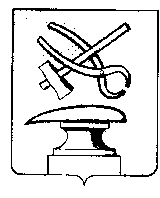 АДМИНИСТРАЦИЯ ГОРОДА КУЗНЕЦКА ПЕНЗЕНСКОЙ ОБЛАСТИПОСТАНОВЛЕНИЕОт 29.02.2024  № 319г.Кузнецк«О проведении открытого конкурса по выбору управляющей организации для заключения договора управления многоквартирным домом № 147 «А» по ул.Калинина в городе Кузнецке Пензенской области»В соответствии с Постановлением Правительства Российской Федерации от 06.02.2006 № 75 «О порядке проведения органом местного самоуправления открытого конкурса по отбору управляющей организации для управления многоквартирным домом», Постановлением Правительства Российской Федерации от 03.04.2013 № 290 «О минимальном перечне услуг и работ, необходимых для обеспечения надлежащего содержания общего имущества в многоквартирном доме, и порядке их оказания и выполнения», постановлением администрации г. Кузнецка от 05.03.2015 N 768 "Об утверждении состава и Порядка работы конкурсной комиссии по проведению открытого конкурса по отбору управляющей организации для управления многоквартирным домом" и руководствуясь ст. 28 Устава города Кузнецка Пензенской области,АДМИНИСТРАЦИЯ ГОРОДА КУЗНЕЦКА ПОСТАНОВЛЯЕТ:1. Провести открытый конкурс по выбору управляющей организации для заключения договора управления многоквартирным домом № 147 «А» по ул. Калинина в городе Кузнецке Пензенской области, собственники жилых помещений в котором не реализовали способ управления многоквартирным домом. 2. Разместить извещение и конкурсную документацию по проведению открытого конкурса по выбору управляющей организации для заключения договора управления многоквартирным домом № 147 «А» по ул. Калинина в городе Кузнецке Пензенской области на официальном сайте Российской Федерации по адресу www.torgi.gov.ru . 3. Опубликовать настоящее постановление в издании «Вестник администрации города Кузнецка» и разместить на официальном сайте администрации города Кузнецка в информационно-телекоммуникационной сети «Интернет».4. Настоящее постановление вступает в силу со дня его подписания.5. Контроль за исполнением настоящего постановления возложить на заместителя главы администрации города Кузнецка Николаева А.Н.Глава города Кузнецка                                                                С.А. Златогорский